The Good News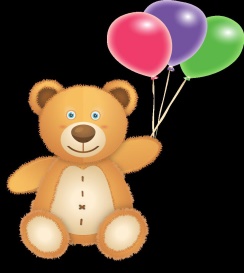 March 2016 / Volume 1 / Issue 7March is . . . .National Nutrition MonthFrozen Food MonthNoodle MonthSauce MonthNational Disabilities Awareness MonthMarch 7-11 - National School Breakfast Week March 13-19 - National CACFP WeekMarch 1 - Peanut Butter Lovers' Day, March 3 - Abilene Training, March 7 - Cereal Day, March 10 - Wamego Training, March 17 - St. Patrick's Day, March 22 - World Water Day, March 24 - Clay Center Training, March 25 - Pecan Day, March 26 - Spinach Day, March 27 - Easter What's NewTentative Check Disbursement Dates Claim Month     Payment Date January             February 29, 2016 February            April 1, 2016 March                 April 29, 2016Claim Month          Payment Date April                        May 30, 2016 May                         June 30, 2016 June                       August 1, 2016Participation in the CACFP18 years old or older with DisabilitiesPersons of any age who have one or more disabilities as determined by the State and who are enrolled in an institution or child care facility serving a majority of persons aged 18 and under may participate in CACFP.There would need to be a signed medical statement confirming the disability on file.  The medical statement would need to indicate that the individual needs supervised care due to the disability and be signed by a licensed medical authority.Healthier Kansas Menus - CACFPKSDE, Child Nutrition & Wellness is excited to release the CACFP Healthier Kansas Menus with accompanying recipes and production records.  The Healthier Kansas Menus have been an excellent resource for schools and this new resource specifically developed for CACFP features the same recipes for servings of 6 and 25, along with smaller serving size options and CACFP crediting information.  Menus and recipes were tested by Jars of Clay children's Center and Laughing Hearts Daycare Home.  To access the new resource visit http://www.kn-eat.org, CACFP, Resources. Important RemindersClaims:Infant Requirements:  Please be sure you are offering the correct amount of formula or breastmilk.  The required amounts are listed in the infant feeding guide notebook and can be found on the website at http://jcfamilyhomeassociation.com. The amounts listed on the infant menus are not the required amounts.  We will be updating the infant menus when we re-order, but for now please go by the guidelines.  You do not have to list the amount but if you do be sure to list the correct amount. Infant turning one year old - please transfer the infant to the regular menu on their 1st birthday.  The baby can stay on formula instead of cow’s milk for the 13th month if needed just note on menus.  The baby can stay on breast milk for an unlimited amount of time, no age to discontinue just note on the menus.Please indicate No School Dates and the reason on your claim, we need this information so we can process claims correctly.Please note if you are open and/or closed for holidays.Soy Milk - Please list the name of soy milk on your cover sheet.Remember if the child's enrollment form shows they are leaving at the same time a meal or snack is starting - we cannot reimburse for that meal or snack. Over Ratio or Over Capacity:In a recent Home Day Care Sponsor Conference Call this subject came up, and there are concerns at the state level that sponsors are not handling this problem with the correct procedures.  JCFHA will issue a Corrective Action Plan for providers who are Over Ratio in excess to the pre-school or school age exceptions.  In the licensing regulations provided to us on page 43 item (j) addresses additional children on the premises.  If you are over by one child for one hour we are required to notify you and we will be issuing a Corrective Action Plan.  The 2nd time you are over we will have to move to Serious Deficient.  This issue is much more major then some of you realize and the next step KSDE will be doing is requiring us to contact your local surveyor.  I want to be able to report to the state that through a better understanding of your license numbers we can work with you and correct this issue without having to report your numbers to the health department.  Please work with us and review and know how many children in each age category that you can have.  Thank youPie - in - the - FaceContestWe successfully chose names for the Holton, Topeka, and Junction City trainings and in Holton the ladies got to see the pie gently placed against my face.  The provider did this because I had an appendectomy on January 29th and at the training on February 9th I was still quite weak.  We have decided to change the contest prize to gift cards.  The winners will be receiving a thank you card with a gift card inside.  Thank you to all who get their claim in on time every month!Holiday IdeaHealthier and Enjoyable Easter Egg FillersThe Easter holiday will be here before you know it.  That means the Easter Bunny will be coming to hide colorful eggs all over the house and/or yard!  Here are some non-candy egg fillers kids are sure to love:•Dried Fruit•Stickers•Temporary Tatoos•Yogurt Covered Raisins•Cheddar Bunny Crackers•Baby Carrots•Hair Bows or Jewelry•Money•Seashells•Character Band-Aids•Hot Wheel Cars•Painted Stones or CrystalsTraining OpportunitiesJCFHA TrainingMarch 3, 2016 - Brethren Christ Church, Abilene, KS, 7pm-9pm.  March 10, 2016 - Senior Citizen Building, Wamego, KS, 6:30pm-8:30pm, March 24, 2016 - Clay County Health Department, 6:30 - 8:30pm.  April 14, 2016 - CCCC Rm 258, 6:30pm-8:30 pm.  April 16, 2016 - Manhattan Public Library, 9:30am-11:30 am.Coaching Visits Support Healthy Food OptionsChild Care providers in all counties of our service delivery area are invited to request a "Try it, Like It!" coaching visit.  Visits will begin in April.  Child care providers will receive ideas on how to introduce new fruits, vegetables and whole grains to young children in ways that encourage them to try new foods.  Participants will also receive information to share with families, encouraging the introduction of healthy new foods at home.Thanks to funding support from the Topeka Community Foundation, 60 child care programs in the 10 counties covered by the grant (Nemaha, Riley, Pottawatomie, Jackson, Jefferson, Douglas, Shawnee, Wabaunsee, Osage and Lyon counties) will also receive a "Try It, Like It!" kit.  The kit includes children's books, child-sized serving utensils and pitchers, child-sized cutting boards, and fresh fruits and vegetables valued at $75! Call 785-357-5171, 877-678-2548 toll free, today to schedule your visit!First Aid & CPR TrainingsSafety Training Solutions (Shawnee, Geary & Riley Counties) visit http://safetytrainingsolutions.net for schedule. CPR & First Aid by Tina (Northeast Kansas) call 785-221-3609 for schedule.Contact UsP.O. Box 1203 Junction City, KS  66441 785-762-2424 / Fax: 785-762-2623Janet@jcfha.kscoxmail.comjcfamilyhomeassociation.com Director:  Janet Dozier Consultant:  Christine Moravec Office Assistant: Aeriel Lockwood Assistant Director:  Vanda TaylorUSDA Nondiscrimination StatementIn accordance with Federal civil rights law and U.S. Department of Agriculture (USDA) civil rights regulations and policies, the USDA, its Agencies, offices, and employees, and institutions participating in or administering USDA programs are prohibited from discriminating based on race, color, national origin, sex, disability, age, or reprisal or retaliation for prior civil rights activity in any program or activity conducted or funded by USDA.Persons with disabilities who require alternative means of communication for program information (e.g. Braille, large print, audiotape, American Sign Language, etc.), should contact the Agency (State or local) where they applied for benefits.  Individuals who are deaf, hard of hearing or have speech disabilities may contact USDA through the Federal Relay Service at (800) 877-8339.  Additionally, program information may be made available in languages other than English.To file a program complaint of discrimination, complete the USDA program discrimination complaint form, (AD-3027) found online at http://www.ascr.usda.gov/complaint_filing_cust.html, and at any USDA office, or write a letter addressed to USDA and provide in the letter all of the information requested in the form.  To request a copy of the complaint form, call *866) 632-0002.  Submit your completed form or letter to USDA by:1.Mail:U.S. Department of AgricultureOffice of the Assistant Secretary for Civil Righs1400 Independence Avenue, SWWashington, D.C. 20250-94102.Fax: (202) 690-7442; or3.Email: program.intake@usda.gov. 